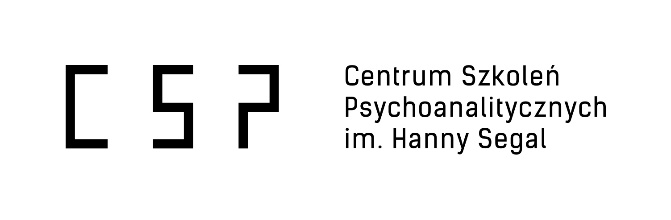 Regulamin kwalifikacji na szkolenie podyplomowe w psychoterapii psychoanalitycznej do Certyfikatu Psychoterapeuty Psychoanalitycznego ISPHS realizowane przez Centrum Szkoleń Psychoanalitycznych im. Hanny SegalKomisja Kwalifikacyjna Szkolenia kwalifikuje studenta rozpoczynającego szkolenie lub odbywającego szkolenie podyplomowe w innym podmiocie uprawnionym do prowadzenia szkolenia w celu jego kontynuacji. Komisja Kwalifikacyjna Szkolenia niezwłocznie rozpoczyna proces kwalifikacji po otrzymaniu od studenta podania o przyjęcie lub kontynuację szkolenia podyplomowego.Dokumenty wskazane w Regulaminie każda osoba aplikująca powinna, w pierwszym etapie, dostarczyć Przewodniczącej Komisji Kwalifikacyjnej Alicji Bobowskiej na adres: szkolenie@isphs.plStudent rozpoczynający szkolenie wraz z podaniem dostarcza:- kopie dokumentów potwierdzających spełnienie wymogów ustawowych umożliwiających rozpoczęcie szkolenia podyplomowego w zakresie psychoterapii:  dyplom ukończenia studiów wyższych - formularz z danymi osobowymi - potwierdzenie wniesienia opłaty kwalifikacyjnej w wysokości 500 złPo dostarczeniu powyższych dokumentów przez osobę rozpoczynającego szkolenie  Przewodnicząca Komisji Kwalifikacyjnej wyznacza dwie osoby do przeprowadzenia wywiadu z osobą ubiegająca się o przyjęcie do szkolenia. Proces kwalifikacji do szkolenia nie przewiduje wywiadu osobistego, a jedynie rozmowy dotyczące spraw zawodowych aplikującego. Podczas wywiadów jest prowadzona rozmowa na temat rozwoju zawodowego aplikanta, jak również dyskusja przykładów pochodzących z jego pracy klinicznej, pedagogicznej lub obserwacji psychologicznych. Każda z osób przeprowadzających wywiad spotyka się z osobą aplikującą na jedną rozmowę. Decyzję o przyjęciu do szkolenia podejmuje Zespół Kwalifikacyjny powołany przez Koordynatora ds. kwalifikacji, który zbiera się w szerszym gronie niż osoby, które były bezpośrednio zaangażowane w prowadzenie wywiadów. W przypadku trudności z podjęciem decyzji, osoba aplikująca może być zaproszona na trzeci wywiad.Student składający podanie w zakresie kontynuacji szkolenia odbywanego w innym podmiocie uprawnionym do prowadzenia szkolenia wraz z podaniem dostarcza dokumenty potwierdzające: Termin rozpoczęcia szkolenia w innym podmiocie szkolącym,Spełnienie wymogów ustawowych umożliwiające podjęcie szkolenia podyplomowego w zakresie psychoterapii: dyplom ukończenia studiów wyższych,Zaświadczenie z podmiotu uprawnionego do prowadzenia szkolenia dotychczas realizującego szkolenie potwierdzające w szczególności:- ilość dotychczas odbytych godzin szkolenia,- zakres materiału dotychczas zrealizowanego,- wykaz działów dotychczas zaliczonych,- szczegółowy program szkolenia podyplomowego w zakresie psychoterapii.7. Komisja Kwalifikacyjna Szkolenia w ramach procesu kwalifikacji dokonuje w szczególności sprawdzenia poprawności i pełności dostarczonych przez studentów dokumentów,8. Komisja Kwalifikacyjna Szkolenia w przypadku stwierdzonych braków w dostarczonych dokumentach lub ich braku wzywa studenta składającego podanie o ich uzupełnienie wyznaczając termin na złożenie brakujących dokumentów lub ich uzupełnienie.9. Komisja Kwalifikacyjna Szkolenia weryfikuje, czy program dotychczasowego szkolenia odpowiadał programowi realizowanemu przez Centrum i czy jest szkoleniem afiliowanym w podmiocie posiadającym członkostwo w Europejskiej Federacji Psychoterapii Psychoanalitycznej, sekcja dorosłych. W przypadku stwierdzenia braków programowych warunki uzupełnienia określa Zarząd Szkolenia.10. Komisja Kwalifikacyjna Szkolenia kończy proces kwalifikacyjny wydając decyzję i dostarczając ją niezwłocznie aplikującemu drogą telefoniczną, a później drogą listowną (email lub zwykły list). 11. Student składający podanie o przyjęcie na szkolenie lub jego kontynuowanie w przypadku wydania decyzji odmownej przez Komisję Kwalifikacyjną Szkoleń ma prawo złożenia odwołania od wydanej decyzji.12. Odwołanie składa się w terminie 7 dni od dnia otrzymania decyzji kierując je do Zarządu Centrum.13. Zarząd Centrum rozpatruje odwołanie w terminie 7 dni od dnia jego otrzymania wydając uchwałę podtrzymującą wydaną decyzję lub nakazując ponowne przeprowadzenie postępowania kwalifikacyjnego. Ogłoszona uchwała kończy proces odwoławczy.